Summer 2018 Professional Development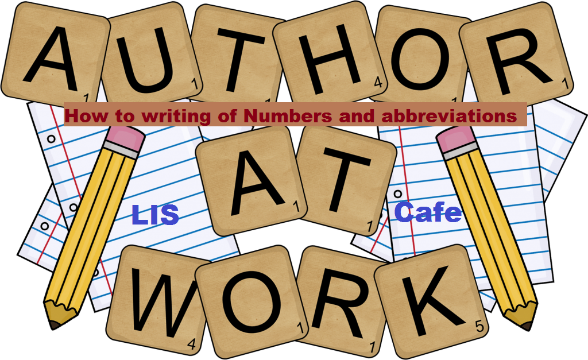 Kentucky Writing Project  Components of a Strong Writing Program, Grades 3-6June 25-26, 2018 / Paducah, KYJuly 12-13, 2018 / Frankfort, KYCome either day or both days! OR Call about scheduling these workshops at your school this summer!Day 1: Daily Writing to Build Fluency and Stamina in ELAConnecting Reading and WritingWriting for Real Audiences and Purposes	Day 2:Daily Writing to Build Fluency and Stamina in the Content AreasOpportunities to Write in Science and Social Studies Writing for Assessment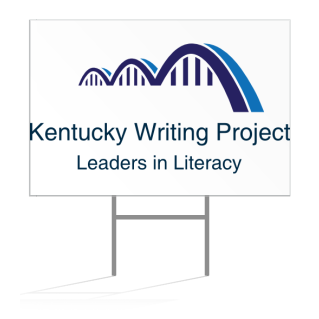 KENTUCKY WRITING PROJECT  SUMMER ACADEMYComponents of a Strong Writing Program, GRADES 3-6Participant Name __________________________________________________________Grade level(s) of educator who will participate: 3__  4__  5__  6__ Other___School or District ____________________________ Supt. or Principal ________________________Billing Address___________________________________________ Phone___________________________________________________________________________________________________(City)                                                                          (State)             	                           (Zip)   Billing Contact Person__________________________E-Mail_______________________________Location:    Frankfort ___ July 12-13   Paducah ____  June 25-26____Two-Day Option: Early bird $175; after June 1, $225		____One-day Option, Day 1 only: Early bird $105; after June 1, $150____One-day Option, Day 2 only: Early bird $105; after June 1, $150Payment information:	_____  Check enclosed for _______ _____  Purchase Order:  Number _____________________ for _______ _____  _____  Please bill us before June 30.     _____ Please bill us after July 1. Please send payments to:Jean Wolph, KWP Director, CEHD 105, 1905 S. 1st Street, University of Louisville, Louisville, KY  40292.  Payment & Registration Questions:  Linda Satterlee-McFadin, lksatt01@louisville.edu, 502-852-4544.   Program Questions: Stephanie Wilson, Stephanie.wilson@franklin.kyschools.us; Harold Woodall, Harold.woodall@rockcastle.kyschools.us, Debbie Bell, dbell@murraystate.edu